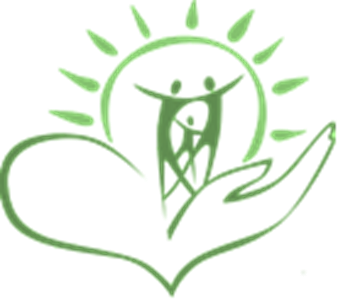 ПРОГРАММАпрофилактики семейного неблагополучияи безнадзорности несовершеннолетних«Семья на ладошке»Цель: профилактика раннего семейного неблагополучия и предупреждение безнадзорности несовершеннолетних, совершения ими преступлений и правонарушений.Задачи:-превенция девиантного поведения у подростков, не состоящих на профилактическом учете;-профилактика повторного девиантного поведения у подростков, состоящих на профилактическом учете.-профилактика жестокого обращения с несовершеннолетними в семье;-повышение уровня родительской компетентности;-оказание помощи семье в получении социальных услуг.Исполнители программы: специалисты социально-профилактической службы образовательных организаций города, специалисты Сочинского филиала ГБУ КК «Центр диагностики и консультирования».Участники программы: семьи с признаками раннего неблагополучия, семьи с признаками хронического семейного неблагополучия; несовершеннолетние с девиантным поведением.Координатор программы: специалисты Сочинского филиала ГБУКК «Центр диагностики и консультирования».Причины постановки семьи на наблюдение:Для успешной реализации программы необходимо:- тщательно анализировать причину постановки на наблюдение;- запланированные профилактические мероприятия должны исходить из причины постановки на наблюдение;- семьи вновь прибывших обучающихся рассматриваются на совете профилактики или педагогическом совете, где принимается решение о необходимости постановки на наблюдение;- первоклассники и воспитанники младшей группы и вновьприбывшие ставятся на наблюдение только в случае выявления признаков неблагополучия в семье, но проведенная работа отражается в отчетах отдельной строкой (Форма №1, Форма №2. «проведена практическая и аналитическая работа и не поставлены на наблюдение дети (указать количество)  и семьи (указать количество)») ;- ОО или ДОО должны оценить степень возможности самостоятельно оказать помощь семье, состоящей на наблюдении и при необходимости задействовать другие органы профилактики;- важно учитывать подготовку кадрового состава ОО или ДОО;- четко понимать в каком случае ОО или ДОО должны направить семью в другие органы профилактики (например: причина-признаки суицидального поведения,  педагог-психолог не может оказать квалифицированную помощь, поэтому семья направляется в ПНД к суицидологу);- в случае необходимости обследования ребенка педагогом-психологом должно быть получено письменное разрешение родителей (законных представителей).Формы реализации программы:- проведение бесед с родителями несовершеннолетними с целью сбора информации;- посещение семьи на дому и составление акта обследования жилищно-бытовых условий;- рассмотрение вопросов семейного неблагополучия и девиантного поведения несовершеннолетних на заседаниях школьных «Советов профилактики» или педагогических советах в ДОО с целью принятия решения о необходимости постановки семьи на наблюдение, назначения ответственного за реализацию программы, распределение функциональных обязанностей среди специалистов системы профилактики ДОО или ОО, оказания консультативной помощи семье, организации контроля за исполнением поручений школьного «Совета профилактики» или педагогических советах в ДОО членами семьи;- проведение тренинговых занятий, больших психологических игр, психологических акций и др. для несовершеннолетних с девиантным поведением с целью формирования навыков успешной коммуникации, способов выражения в социально-приемлемых формах агрессии,  социальной адаптации; полоролевой идентичности, устойчивости к стрессу, оптимального самоутверждения;- проведение тренинговых занятий для родителей, для родителей и детей, круглых столов, интерактивных игр, организация клубов для родителей, привлечение родителей с активной социальной позицией, выездные мероприятия и т.д.   с целью нормализации взаимоотношений между детьми и родителями; формирования навыков у родителей применять знания, необходимые для эффективного и своевременного решения проблем, связанных с воспитанием ребёнка подросткового возраста; укрепление уверенности родителей в своих воспитательных возможностях, повышение родительской компетентности и т.д.- вовлечение несовершеннолетних в деятельность, альтернативную девиантному поведению (возможные формы – познание через туризм, испытание себя через спорт с риском, значимое общение со сверстниками или наставниками, творчество, трудовая деятельность, кружковая деятельность и др.)Критерии оценки результативности:- снижение количества несовершеннолетних, состоящих на профилактическом учете в комиссиях по делам несовершеннолетних и защите их прав администраций внутригородских районов города Сочи;- снижение показателей совершения подростками правонарушений и преступлений;- снижение количества семей с признаками хронического семейного неблагополучия.Срок реализации: сентябрь - май.Алгоритм работы:Содержание личного дела семьи, состоящей на наблюдении:1. Информационная карта семьи. 2. Копии протоколов СП в ОО и педсоветов в ДОО.3. Акты обследования жилищно-бытовых условий.4. Копии писем в межведомственные структуры.5. Рекомендации специалистов.В случае принятия решения Совета профиликтики или педагогического советом о снятии необходимости нахождении семьи на наблюдении, классным руководителем или воспитателем заполняется индивидуальная карта семьи пп. 1-4. На титульном листе карты прописывается номер протокола и дата проведения. Копия протокола и акт обследования жилищно-бытовых условий прилагаются.Рекомендуемые направления и формы работы с неблагополучной семьейФорма №1                                                                                     Отчет за первое полугодиеОО/ДОО№ __________по результатам работыза 20___-20_____учебный годпо программе «Семья на ладошке»Проведена аналитическая и практическая работа и не взяты на наблюдение в первом полугодии:количество детей ____________, количество семей_____________Ответственный                                                            ________________фиоКонтактный телефон    __________________*Предоставляется до 25 декабря ежегодноФорма №2                                                                                     Отчет за второе полугодиеОО/ДОО№ __________по результатам работыза 20___-20____ учебный годпо программе «Семья на ладошке»Проведена аналитическая и практическая работа и не взяты на наблюдение в втором полугодии:количество детей ____________, количество семей_____________Ответственный                                                            ________________фиоКонтактный телефон    __________________*Предоставляется до 25 мая ежегодноФорма №3                                                                                     Муниципальное бюджетное учреждение________________________________________ ИНФОРМАЦИОННАЯ КАРТА СЕМЬИ___________________________________Причина рассмотрения ____________________________________________________________________________________________________________________________________Решение заседания, протокол №___ от ___ ___________202_г.: __________________________________________________________________ПРОПИСАТЬ РЕШЕНИЕ СП/ПЕДСОВЕТАДата постановки на наблюдение: ____ _____________ 202__г.Дата снятия с наблюдения:           ____ _____________ 202__г.
Причина постановки на наблюдение: ____________________________________________________________________________________________________________________________________*Внеурочная занятость ребенка:*Примечание:-информационную карту семьи заполняет классный руководитель/воспитатель пп 1-4.- ответственный за реализацию программы – п.5, предварительно собрав информацию со всех специалистов, в графе «отметка о выполнении» – каждый специалист ставит дату выполнения мероприятия и свою подпись;-контроль за ведением информационной карты семьи осуществляет заместитель директора по воспитательной работе в ОО и заместитель заведующей в ДОО;- работу с семьей осуществляет не только ответственный по программе, согласно приказу ОО или ДОО, важно, чтобы и другие специалисты системы профилактики ОО и ДОО обязательно были включены в план работы;- информационная карта неблагополучной семьи начинает заполняться в ДОО и при выпуске ребенка передается администрации ОО (ДОО), в которую поступил обучающийся, с целью дальнейшей работы с семьей;- информационные карты хранятся у ответственного за реализацию программы.Приложение №1к приказу УОН№______ от «___» ________ 2021г. Причины постановки на наблюдениеПричины постановки на наблюдениеФактор социального неблагополучия семьи или ребенкаФактор социального неблагополучия семьи или ребенкасоциально-экономическиенизкий материальный уровень жизнисоциально-экономическиенерегулярные доходысоциально-экономическиеплохие жилищные условиямедико-социальныеинвалидность членов семьимедико-социальныехронические заболевания членов семьимедико-социальныепренебрежение санитарно-гигиеническими нормамимедико-социальныерегулярное физическое недомогание (утомленный, сонный вид ребенка, склонность к обморокам, головокружению вследствие постоянного недоедание, неумеренный аппетит и др.)медико-социальныезадержка роста, отставание в речевом, моторном развитиимедико-социальныеоднократное курение табака несовершеннолетнегомедико-социальные однократное употребление алкоголя несовершеннолетнего или членов его семьисоциально-демографическиесемьи с повторными браками и сводными детьмисоциально-демографическиеопекаемыесоциально-демографическиедети - жертвы вооруженных и межнациональных конфликтов, экологических и техногенных катастроф, стихийных бедствийсоциально-демографическиедети из семей беженцев и вынужденных переселенцевсоциально-демографическиевновь прибывшие в ДОО или ООсоциально-демографическиепервоклассники, в случае выявления неблагополучиясоциально-психологическиесемьи с эмоционально-конфликтными отношениями супругов, родителей и детейсоциально-психологическиепроблемы во взаимоотношениях со сверстниками (конфликты, не принятие ребенка в группу и т.д.)социально-психологическиеналичие конфликтных отношений ребенка с педагогамисоциально-психологическиенарушение эмоционально-волевой сферы несовершеннолетнего/отклоняющееся поведение (чрезмерная потребность ребенка в ласке, демонстративное поведение, агрессивное поведение, страх ответа у доски и др.)социально-психологическиеналичие признаков суицидального поведениясоциально-педагогическиетрудности в обучениисоциально-педагогическиесемьи с низким образовательным уровнемсоциально-педагогическиенепосещение ОО или ДОО без уважительной причинысоциально-педагогическиеупотребление нецензурных выражений№Наименование мероприятияСрок проведенияИсполнитель ПримечаниеСбор подробной информации о семье обучающегося ОО или ДОО согласно пунктам индивидуальной карты.СентябрьКлассный руководитель, воспитательИнформация фиксируется в информационной карте семьи (приложение)Анализ собранных материалов в отношении семей;решение о целесообразности постановки на наблюдение;в случае принятия решения о постановке на наблюдение - выработка профилактических видов помощи семьям с признаками раннего семейного неблагополучия;назначение должностного лица, ответственного за организацию работы;подготовка писем-обращений в органы системы профилактики (управление социальной защиты, управление здравоохранения, управление по вопросам семьи и детства) с целью предоставления семье необходимых услуг.Сентябрь-майДиректор ОО, заведующая ДОО, заместитель директора по воспитательной работе, заместитель заведующей.Информация о рассмотрении семей на «Совете профилактики» в ОО или на педагогическом совете в ДОО фиксируется в протоколе заседания.Информационная карта семьи пп.5Приказ руководителя  ОО/ДООМониторинг ситуации в семье, фиксирование изменений в материальном, бытовом статусе, в характере семейных взаимоотношений.Раз в четвертьКлассный руководитель, воспитательИнформация фиксируется в информационной карте семьи Обеспечение и контроль внеурочной занятости обучающихся;Разработка программы вовлечения несовершеннолетнего с девиантным поведением в различные виды досуговой деятельности, подбор рабочего места для трудовой деятельности несовершеннолетнегоЕжемесячноСоциальный педагогКлассный руководитель, воспитательИнформация фиксируется в информационной карте семьи.Проведение тренинговых занятий в соответствии с выявленной проблематикой для несовершеннолетних с девиантным поведением и их родителей (в случае их согласия).ЕжемесячноПедагог-психолог, специалисты Сочинского филиала ГБУ «Центр диагностики и консультирования» КК.Информация фиксируется в информационной карте семьи.Проведение индивидуальных коррекционных мероприятий для несовершеннолетних, состоящих на наблюдении.ЕжемесячноПедагог-психолог, Информация фиксируется в информационной карте семьи.Организация консультативной работы с семьей.По мере необходимости.Педагог-психолог, специалисты Сочинского филиала ГБУ КК«Центр диагностики и консультирования» Информация фиксируется в информационной карте семьи.Проведение анализа результатов профилактических мероприятий с семьями и несовершеннолетними.Ежеквартально.Директор ОО, заведующая ДОО, заместитель директора по воспитательной работе, заместитель заведующей.Информация фиксируется в протоколе заседания.Направление отчета о результатах работы по программе в Сочинский филиал ГБУКК«Центр диагностики и консультирования» В срок до25.12.до 25.05.Директор ОО, заведующая ДОО,ответственный за реализацию программыОтчетФорма 1Форма 2Предоставление сводной информации о результатах работы по программе «Семья на ладошке» в УОНВ срок до 15.01.до 15.06.Сочинский филиал ГБУКК «Центр диагностики и консультирования» Аналитическая справка№Направления работы с неблагополучной семьейФормы работа с неблагополучной семьей.1Диагностика семейного неблагополучия.наблюдения специалистов;анкетирование детей и родителей;опросники;тесты;интервью узких специалистов;мини-консилиумы;тренинги;анализ документов;анализ продуктов детского творчества;сбор списков неблагополучных семей;составление социально-психологических паспортов семьи (микрорайона);заявки семьи на оказание помощи;анализ состояния здоровья детей;анализ развития, успеваемости.2Индивидуальная помощь неблагополучной семье.советы по преодолению сложных жизненных ситуации;консультации специалистов;семейная терапия;индивидуальные беседы;индивидуальный социальный патронаж семей;психотерапия;родительские собрания на дому.3Групповая работа с родителями из неблагополучных семей.спортивные группы;тренинговые группы;консультирование;семейные вечера.4Профилактика семейного неблагополучия.родительский всеобуч;ознакомление с психолого-педагогической литературой;обобщение, обогащение и осмысление успешного воспитательного опыта родителей;семинары для учителей и родителей;лектории для подростков;устройство на работу;летний лагерь;летняя площадка;дополнительные занятия в помощь ребенку в учебе.5Помощь социума неблагополучным семьям.акции милосердия;материальная поддержка;привлечение спонсорской помощи;обмен одеждой, бывшей в употреблении.Находятся на наблюденииНаходятся на наблюденииНаходятся на наблюденииНаходятся на наблюденииНаходятся на наблюденииНаходятся на наблюденииНаходятся на наблюденииНаходятся на наблюденииоставались на наблюдении на 1.09.оставались на наблюдении на 1.09.вновь взяты в 1 полугодиивновь взяты в 1 полугодиисняты в 1 полугодиисняты в 1 полугодииостались на наблюдении на 1.01остались на наблюдении на 1.01семейдетейсемейдетейсемейдетейсемейдетейНаходятся на наблюденииНаходятся на наблюденииНаходятся на наблюденииНаходятся на наблюденииНаходятся на наблюденииНаходятся на наблюденииНаходятся на наблюденииНаходятся на наблюденииоставались на наблюдении на 1.01.оставались на наблюдении на 1.01.вновь взяты во2 полугодиивновь взяты во2 полугодиисняты во2 полугодиисняты во2 полугодииостались на наблюдении на 1.06остались на наблюдении на 1.06семейдетейсемейдетейсемейдетейсемейдетейОтветственный:
(ФИО, должность)ДОО №ДОО №Ответственный:
(ФИО, должность)Ответственный:
(ФИО, должность)ОО №ОО №Ответственный:
(ФИО, должность)1. Информация о ребенке:1. Информация о ребенке:1. Информация о ребенке:1. Информация о ребенке:1. Информация о ребенке:1. Информация о ребенке:1. Информация о ребенке:1. Информация о ребенке:1. Информация о ребенке:1. Информация о ребенке:ФИОДата рожденияКласс/группаКласс/группаУспеваемостьВнеурочная занятостьВнеурочная занятостьда*заполнить таблицу нижезаполнить таблицу нижезаполнить таблицу нижезаполнить таблицу ниженетнетНаличие хронических заболеванийНаличие хронических заболеванийНаличие хронических заболеванийНаличие хронических заболеванийданетнетКраткая характеристика ребенка(поведение, интересы, склонности, взаимоотношения со сверстниками, 
если вновь прибывший – уровень адаптации в ОО или ДОО)Краткая характеристика ребенка(поведение, интересы, склонности, взаимоотношения со сверстниками, 
если вновь прибывший – уровень адаптации в ОО или ДОО)Краткая характеристика ребенка(поведение, интересы, склонности, взаимоотношения со сверстниками, 
если вновь прибывший – уровень адаптации в ОО или ДОО)Краткая характеристика ребенка(поведение, интересы, склонности, взаимоотношения со сверстниками, 
если вновь прибывший – уровень адаптации в ОО или ДОО)Краткая характеристика ребенка(поведение, интересы, склонности, взаимоотношения со сверстниками, 
если вновь прибывший – уровень адаптации в ОО или ДОО)Краткая характеристика ребенка(поведение, интересы, склонности, взаимоотношения со сверстниками, 
если вновь прибывший – уровень адаптации в ОО или ДОО)Краткая характеристика ребенка(поведение, интересы, склонности, взаимоотношения со сверстниками, 
если вновь прибывший – уровень адаптации в ОО или ДОО)Краткая характеристика ребенка(поведение, интересы, склонности, взаимоотношения со сверстниками, 
если вновь прибывший – уровень адаптации в ОО или ДОО)Краткая характеристика ребенка(поведение, интересы, склонности, взаимоотношения со сверстниками, 
если вновь прибывший – уровень адаптации в ОО или ДОО)Краткая характеристика ребенка(поведение, интересы, склонности, взаимоотношения со сверстниками, 
если вновь прибывший – уровень адаптации в ОО или ДОО)1.1.Характерные признаки внешнего неблагополучия учащегося:1.1.Характерные признаки внешнего неблагополучия учащегося:1.1.Характерные признаки внешнего неблагополучия учащегося:1.1.Характерные признаки внешнего неблагополучия учащегося:ДатаВнешний видДаНетПризнаки плохого ухода:Гигиеническая запущенностьНеопрятный внешний видСыпь Признаки плохого ухода:Гигиеническая запущенностьНеопрятный внешний видСыпь Признаки плохого ухода:Гигиеническая запущенностьНеопрятный внешний видСыпь Одежда и обувь: соответствует сезонусоответствует возрастуОдежда и обувь: соответствует сезонусоответствует возрастуФизическое состояниеналичие синяков и/или других признаков физического насилия указатьзадержка физического развития
(отставание в весе и росте)Поведениерезкое изменение поведениятревожность или беспокойствосклонность к уединениюподавленное состояниеагрессивностьДругоеНаименование кружка/секцииРасписаниеОрганизацияРуководитель/телХарактеристика семьи, находящейся на наблюдении:Характеристика семьи, находящейся на наблюдении:Характеристика семьи, находящейся на наблюдении:Характеристика семьи, находящейся на наблюдении:Характеристика семьи, находящейся на наблюдении:Характеристика семьи, находящейся на наблюдении:Характеристика семьи, находящейся на наблюдении:Характеристика семьи, находящейся на наблюдении:Характеристика семьи, находящейся на наблюдении:Характеристика семьи, находящейся на наблюдении:Характеристика семьи, находящейся на наблюдении:Характеристика семьи, находящейся на наблюдении:Характеристика семьи, находящейся на наблюдении:Характеристика семьи, находящейся на наблюдении:Характеристика семьи, находящейся на наблюдении:Характеристика семьи, находящейся на наблюдении:Характеристика семьи, находящейся на наблюдении:Характеристика семьи, находящейся на наблюдении:Характеристика семьи, находящейся на наблюдении:Характеристика семьи, находящейся на наблюдении:Характеристика семьи, находящейся на наблюдении:Характеристика семьи, находящейся на наблюдении:Характеристика семьи, находящейся на наблюдении:Характеристика семьи, находящейся на наблюдении:Характеристика семьи, находящейся на наблюдении:Характеристика семьи, находящейся на наблюдении:Характеристика семьи, находящейся на наблюдении:Характеристика семьи, находящейся на наблюдении:Характеристика семьи, находящейся на наблюдении:Характеристика семьи, находящейся на наблюдении:Характеристика семьи, находящейся на наблюдении:Характеристика семьи, находящейся на наблюдении:Характеристика семьи, находящейся на наблюдении:Характеристика семьи, находящейся на наблюдении:Характеристика семьи, находящейся на наблюдении:Характеристика семьи, находящейся на наблюдении:Характеристика семьи, находящейся на наблюдении:Характеристика семьи, находящейся на наблюдении:Характеристика семьи, находящейся на наблюдении:Характеристика семьи, находящейся на наблюдении:2.1.Структурная характеристика семьи2.1.Структурная характеристика семьи2.1.Структурная характеристика семьи2.1.Структурная характеристика семьи2.1.Структурная характеристика семьи2.1.Структурная характеристика семьи2.1.Структурная характеристика семьи2.1.Структурная характеристика семьи2.1.Структурная характеристика семьи2.1.Структурная характеристика семьи2.1.Структурная характеристика семьи2.1.Структурная характеристика семьи2.1.Структурная характеристика семьи2.1.Структурная характеристика семьи2.1.Структурная характеристика семьи2.1.Структурная характеристика семьи2.1.Структурная характеристика семьиполнаяполнаяполнаяполнаяполнаяполнаяполнаяполнаяполнаянеполнаянеполнаянеполнаянеполнаянеполнаянеполнаянеполнаянеполнаянеполнаянеполнаякол-во членов семьикол-во членов семьикол-во членов семьикол-во членов семьикол-во членов семьимногодетнаямногодетнаямногодетнаямногодетнаямногодетнаямногодетнаямногодетнаямногодетнаяопекунствоопекунствоопекунствоопекунствоопекунствоопекунствоопекунствоопекунствоопекунствоусыновлениеусыновлениеусыновлениеусыновлениеусыновлениеусыновлениеусыновлениеусыновлениеусыновлениеусыновлениеперечислить и указать степень родства всех членов семье(мать, отец, бабушка и т.д.)перечислить и указать степень родства всех членов семье(мать, отец, бабушка и т.д.)перечислить и указать степень родства всех членов семье(мать, отец, бабушка и т.д.)перечислить и указать степень родства всех членов семье(мать, отец, бабушка и т.д.)перечислить и указать степень родства всех членов семье(мать, отец, бабушка и т.д.)перечислить и указать степень родства всех членов семье(мать, отец, бабушка и т.д.)перечислить и указать степень родства всех членов семье(мать, отец, бабушка и т.д.)перечислить и указать степень родства всех членов семье(мать, отец, бабушка и т.д.)перечислить и указать степень родства всех членов семье(мать, отец, бабушка и т.д.)перечислить и указать степень родства всех членов семье(мать, отец, бабушка и т.д.)перечислить и указать степень родства всех членов семье(мать, отец, бабушка и т.д.)перечислить и указать степень родства всех членов семье(мать, отец, бабушка и т.д.)перечислить и указать степень родства всех членов семье(мать, отец, бабушка и т.д.)перечислить и указать степень родства всех членов семье(мать, отец, бабушка и т.д.)перечислить и указать степень родства всех членов семье(мать, отец, бабушка и т.д.)перечислить и указать степень родства всех членов семье(мать, отец, бабушка и т.д.)перечислить и указать степень родства всех членов семье(мать, отец, бабушка и т.д.)перечислить и указать степень родства всех членов семье(мать, отец, бабушка и т.д.)перечислить и указать степень родства всех членов семье(мать, отец, бабушка и т.д.)перечислить и указать степень родства всех членов семье(мать, отец, бабушка и т.д.)перечислить и указать степень родства всех членов семье(мать, отец, бабушка и т.д.)перечислить и указать степень родства всех членов семье(мать, отец, бабушка и т.д.)перечислить и указать степень родства всех членов семье(мать, отец, бабушка и т.д.)перечислить и указать степень родства всех членов семье(мать, отец, бабушка и т.д.)перечислить и указать степень родства всех членов семье(мать, отец, бабушка и т.д.)перечислить и указать степень родства всех членов семье(мать, отец, бабушка и т.д.)перечислить и указать степень родства всех членов семье(мать, отец, бабушка и т.д.)перечислить и указать степень родства всех членов семье(мать, отец, бабушка и т.д.)перечислить и указать степень родства всех членов семье(мать, отец, бабушка и т.д.)перечислить и указать степень родства всех членов семье(мать, отец, бабушка и т.д.)перечислить и указать степень родства всех членов семье(мать, отец, бабушка и т.д.)перечислить и указать степень родства всех членов семье(мать, отец, бабушка и т.д.)перечислить и указать степень родства всех членов семье(мать, отец, бабушка и т.д.)перечислить и указать степень родства всех членов семье(мать, отец, бабушка и т.д.)перечислить и указать степень родства всех членов семье(мать, отец, бабушка и т.д.)перечислить и указать степень родства всех членов семье(мать, отец, бабушка и т.д.)перечислить и указать степень родства всех членов семье(мать, отец, бабушка и т.д.)перечислить и указать степень родства всех членов семье(мать, отец, бабушка и т.д.)перечислить и указать степень родства всех членов семье(мать, отец, бабушка и т.д.)перечислить и указать степень родства всех членов семье(мать, отец, бабушка и т.д.)2.2.Материальный доход семьи2.2.Материальный доход семьи2.2.Материальный доход семьи2.2.Материальный доход семьи2.2.Материальный доход семьи2.2.Материальный доход семьи2.2.Материальный доход семьи2.2.Материальный доход семьи2.2.Материальный доход семьи2.2.Материальный доход семьи2.2.Материальный доход семьивысокийвысокийвысокийвысокийвысокийвысокийвысокийсреднийсреднийсреднийсреднийсреднийсреднийсреднийсреднийсреднийсреднийсреднийнизкийнизкийнизкийнизкийнизкийИзменения (указать дату): Изменения (указать дату): Изменения (указать дату): Изменения (указать дату): Изменения (указать дату): Изменения (указать дату): Изменения (указать дату): Изменения (указать дату): Изменения (указать дату): Изменения (указать дату): Изменения (указать дату): 2.3. Характер взаимоотношений (стиль родительского воспитания)2.3. Характер взаимоотношений (стиль родительского воспитания)2.3. Характер взаимоотношений (стиль родительского воспитания)2.3. Характер взаимоотношений (стиль родительского воспитания)2.3. Характер взаимоотношений (стиль родительского воспитания)2.3. Характер взаимоотношений (стиль родительского воспитания)2.3. Характер взаимоотношений (стиль родительского воспитания)2.3. Характер взаимоотношений (стиль родительского воспитания)2.3. Характер взаимоотношений (стиль родительского воспитания)2.3. Характер взаимоотношений (стиль родительского воспитания)2.3. Характер взаимоотношений (стиль родительского воспитания)демократическийдемократическийдемократическийдемократическийдемократическийдемократическийдемократическийдемократическийдемократическийдемократическийавторитарныйавторитарныйавторитарныйавторитарныйавторитарныйавторитарныйавторитарныйавторитарныйавторитарныйавторитарныйавторитарныйавторитарный2.3. Характер взаимоотношений (стиль родительского воспитания)2.3. Характер взаимоотношений (стиль родительского воспитания)2.3. Характер взаимоотношений (стиль родительского воспитания)2.3. Характер взаимоотношений (стиль родительского воспитания)2.3. Характер взаимоотношений (стиль родительского воспитания)2.3. Характер взаимоотношений (стиль родительского воспитания)2.3. Характер взаимоотношений (стиль родительского воспитания)2.3. Характер взаимоотношений (стиль родительского воспитания)2.3. Характер взаимоотношений (стиль родительского воспитания)2.3. Характер взаимоотношений (стиль родительского воспитания)2.3. Характер взаимоотношений (стиль родительского воспитания)попустительскийпопустительскийпопустительскийпопустительскийпопустительскийпопустительскийпопустительскийпопустительскийпопустительскийпопустительскийгиперопекагиперопекагиперопекагиперопекагиперопекагиперопекагиперопекагиперопекагиперопекагиперопекагиперопекагиперопека2.4. Наличие неблагополучной ситуации в семье2.4. Наличие неблагополучной ситуации в семье2.4. Наличие неблагополучной ситуации в семье2.4. Наличие неблагополучной ситуации в семье2.4. Наличие неблагополучной ситуации в семье2.4. Наличие неблагополучной ситуации в семье2.4. Наличие неблагополучной ситуации в семье2.4. Наличие неблагополучной ситуации в семье2.4. Наличие неблагополучной ситуации в семье2.4. Наличие неблагополучной ситуации в семье2.4. Наличие неблагополучной ситуации в семье2.4. Наличие неблагополучной ситуации в семье2.4. Наличие неблагополучной ситуации в семье2.4. Наличие неблагополучной ситуации в семье2.4. Наличие неблагополучной ситуации в семье2.4. Наличие неблагополучной ситуации в семье2.4. Наличие неблагополучной ситуации в семье2.4. Наличие неблагополучной ситуации в семье2.4. Наличие неблагополучной ситуации в семье2.4. Наличие неблагополучной ситуации в семье2.4. Наличие неблагополучной ситуации в семье2.4. Наличие неблагополучной ситуации в семье2.4. Наличие неблагополучной ситуации в семьедадададададанетнетнетнетнетесли да, указатьесли да, указатьесли да, указатьесли да, указатьесли да, указатьесли да, указатьесли да, указатьесли да, указатьесли да, указатьесли да, указатьесли да, указатьесли да, указатьесли да, указатьесли да, указатьесли да, указатьесли да, указатьесли да, указатьесли да, указатьесли да, указатьесли да, указатьесли да, указатьесли да, указатьесли да, указатьесли да, указатьесли да, указатьесли да, указатьесли да, указатьесли да, указатьесли да, указатьесли да, указатьесли да, указатьесли да, указатьесли да, указатьесли да, указатьесли да, указатьесли да, указатьесли да, указатьесли да, указатьесли да, указатьесли да, указать3. Сведения о родителях или лицах их замещающих: 3. Сведения о родителях или лицах их замещающих: 3. Сведения о родителях или лицах их замещающих: 3. Сведения о родителях или лицах их замещающих: 3. Сведения о родителях или лицах их замещающих: 3. Сведения о родителях или лицах их замещающих: 3. Сведения о родителях или лицах их замещающих: 3. Сведения о родителях или лицах их замещающих: 3. Сведения о родителях или лицах их замещающих: 3. Сведения о родителях или лицах их замещающих: 3. Сведения о родителях или лицах их замещающих: 3. Сведения о родителях или лицах их замещающих: 3. Сведения о родителях или лицах их замещающих: 3. Сведения о родителях или лицах их замещающих: 3. Сведения о родителях или лицах их замещающих: 3. Сведения о родителях или лицах их замещающих: 3. Сведения о родителях или лицах их замещающих: 3. Сведения о родителях или лицах их замещающих: 3. Сведения о родителях или лицах их замещающих: 3. Сведения о родителях или лицах их замещающих: 3. Сведения о родителях или лицах их замещающих: 3. Сведения о родителях или лицах их замещающих: 3. Сведения о родителях или лицах их замещающих: 3. Сведения о родителях или лицах их замещающих: 3. Сведения о родителях или лицах их замещающих: 3. Сведения о родителях или лицах их замещающих: 3. Сведения о родителях или лицах их замещающих: 3. Сведения о родителях или лицах их замещающих: 3. Сведения о родителях или лицах их замещающих: 3. Сведения о родителях или лицах их замещающих: 3. Сведения о родителях или лицах их замещающих: 3. Сведения о родителях или лицах их замещающих: 3. Сведения о родителях или лицах их замещающих: 3. Сведения о родителях или лицах их замещающих: 3. Сведения о родителях или лицах их замещающих: 3. Сведения о родителях или лицах их замещающих: 3. Сведения о родителях или лицах их замещающих: 3. Сведения о родителях или лицах их замещающих: 3. Сведения о родителях или лицах их замещающих: 3. Сведения о родителях или лицах их замещающих: 1.Мать (или законный представитель):1.Мать (или законный представитель):1.Мать (или законный представитель):1.Мать (или законный представитель):1.Мать (или законный представитель):1.Мать (или законный представитель):1.Мать (или законный представитель):1.Мать (или законный представитель):1.Мать (или законный представитель):1.Мать (или законный представитель):1.Мать (или законный представитель):1.Мать (или законный представитель):1.Мать (или законный представитель):1.Мать (или законный представитель):1.Мать (или законный представитель):1.Мать (или законный представитель):1.Мать (или законный представитель):1.Мать (или законный представитель):1.Мать (или законный представитель):1.Мать (или законный представитель):1.Мать (или законный представитель):1.Мать (или законный представитель):1.Мать (или законный представитель):1.Мать (или законный представитель):1.Мать (или законный представитель):1.Мать (или законный представитель):1.Мать (или законный представитель):1.Мать (или законный представитель):1.Мать (или законный представитель):1.Мать (или законный представитель):1.Мать (или законный представитель):1.Мать (или законный представитель):1.Мать (или законный представитель):1.Мать (или законный представитель):1.Мать (или законный представитель):1.Мать (или законный представитель):1.Мать (или законный представитель):1.Мать (или законный представитель):1.Мать (или законный представитель):1.Мать (или законный представитель):Ф.И.О                                                                                                   Ф.И.О                                                                                                   ВозрастВозрастВозрастВозрастВозрастВозрастОбразованиеОбразованиенеполное среднеенеполное среднеенеполное среднеенеполное среднеенеполное среднеесреднеесреднеесреднеесреднеесреднеесреднеесреднее специальноесреднее специальноесреднее специальноесреднее специальноесреднее специальноесреднее специальноесреднее специальноесреднее специальноесреднее специальноесреднее специальноесреднее специальноевысшеевысшеевысшееМесто работы, должностьМесто работы, должностьвременноевременноевременноевременноевременноевременноеНаличие регистрацииНаличие регистрацииНаличие регистрацииНаличие регистрациипостояннаяпостояннаяпостояннаяпостояннаявременнаявременнаявременнаявременнаявременнаявременнаявременнаявременнаявременнаяотсутствуетотсутствуетотсутствуетотсутствуетотсутствуетотсутствуетотсутствуетотсутствуетотсутствуетЖивет вместе с ребенком Живет вместе с ребенком Живет вместе с ребенком Живет вместе с ребенком Живет вместе с ребенком Живет вместе с ребенком Живет вместе с ребенком Живет вместе с ребенком Живет вместе с ребенком Живет вместе с ребенком Живет вместе с ребенком Живет вместе с ребенком ДаДаДаДаНетНетНетНетНетПринимает участие в воспитании, содержании ребенка (степень участия)Принимает участие в воспитании, содержании ребенка (степень участия)Принимает участие в воспитании, содержании ребенка (степень участия)Принимает участие в воспитании, содержании ребенка (степень участия)Принимает участие в воспитании, содержании ребенка (степень участия)Принимает участие в воспитании, содержании ребенка (степень участия)Принимает участие в воспитании, содержании ребенка (степень участия)Принимает участие в воспитании, содержании ребенка (степень участия)Принимает участие в воспитании, содержании ребенка (степень участия)Принимает участие в воспитании, содержании ребенка (степень участия)Принимает участие в воспитании, содержании ребенка (степень участия)Принимает участие в воспитании, содержании ребенка (степень участия)Принимает участие в воспитании, содержании ребенка (степень участия)Принимает участие в воспитании, содержании ребенка (степень участия)Принимает участие в воспитании, содержании ребенка (степень участия)Принимает участие в воспитании, содержании ребенка (степень участия)Принимает участие в воспитании, содержании ребенка (степень участия)Принимает участие в воспитании, содержании ребенка (степень участия)Принимает участие в воспитании, содержании ребенка (степень участия)Принимает участие в воспитании, содержании ребенка (степень участия)Принимает участие в воспитании, содержании ребенка (степень участия)Принимает участие в воспитании, содержании ребенка (степень участия)Принимает участие в воспитании, содержании ребенка (степень участия)Принимает участие в воспитании, содержании ребенка (степень участия)Принимает участие в воспитании, содержании ребенка (степень участия)Принимает участие в воспитании, содержании ребенка (степень участия)Принимает участие в воспитании, содержании ребенка (степень участия)Принимает участие в воспитании, содержании ребенка (степень участия)Принимает участие в воспитании, содержании ребенка (степень участия)Принимает участие в воспитании, содержании ребенка (степень участия)Принимает участие в воспитании, содержании ребенка (степень участия)Принимает участие в воспитании, содержании ребенка (степень участия)Принимает участие в воспитании, содержании ребенка (степень участия)Принимает участие в воспитании, содержании ребенка (степень участия)Принимает участие в воспитании, содержании ребенка (степень участия)Принимает участие в воспитании, содержании ребенка (степень участия)Принимает участие в воспитании, содержании ребенка (степень участия)Принимает участие в воспитании, содержании ребенка (степень участия)Принимает участие в воспитании, содержании ребенка (степень участия)Принимает участие в воспитании, содержании ребенка (степень участия)Да высокаявысокаясредняясредняясредняясредняянизкаянизкаянизкаянизкаянизкаянизкаянизкаянизкаянизкаянизкаяНетНетНетНетНетНаличие хронических (тяжелых) заболеваний, инвалидности (степень)Наличие хронических (тяжелых) заболеваний, инвалидности (степень)Наличие хронических (тяжелых) заболеваний, инвалидности (степень)Наличие хронических (тяжелых) заболеваний, инвалидности (степень)Наличие хронических (тяжелых) заболеваний, инвалидности (степень)Наличие хронических (тяжелых) заболеваний, инвалидности (степень)Наличие хронических (тяжелых) заболеваний, инвалидности (степень)Наличие хронических (тяжелых) заболеваний, инвалидности (степень)Наличие хронических (тяжелых) заболеваний, инвалидности (степень)Наличие хронических (тяжелых) заболеваний, инвалидности (степень)Наличие хронических (тяжелых) заболеваний, инвалидности (степень)Наличие хронических (тяжелых) заболеваний, инвалидности (степень)Наличие хронических (тяжелых) заболеваний, инвалидности (степень)Наличие хронических (тяжелых) заболеваний, инвалидности (степень)Наличие хронических (тяжелых) заболеваний, инвалидности (степень)Наличие хронических (тяжелых) заболеваний, инвалидности (степень)Наличие хронических (тяжелых) заболеваний, инвалидности (степень)Наличие хронических (тяжелых) заболеваний, инвалидности (степень)Наличие хронических (тяжелых) заболеваний, инвалидности (степень)Наличие хронических (тяжелых) заболеваний, инвалидности (степень)Наличие хронических (тяжелых) заболеваний, инвалидности (степень)Наличие хронических (тяжелых) заболеваний, инвалидности (степень)Наличие хронических (тяжелых) заболеваний, инвалидности (степень)Наличие хронических (тяжелых) заболеваний, инвалидности (степень)Наличие хронических (тяжелых) заболеваний, инвалидности (степень)Наличие хронических (тяжелых) заболеваний, инвалидности (степень)Наличие хронических (тяжелых) заболеваний, инвалидности (степень)Наличие хронических (тяжелых) заболеваний, инвалидности (степень)Наличие хронических (тяжелых) заболеваний, инвалидности (степень)Наличие хронических (тяжелых) заболеваний, инвалидности (степень)Наличие хронических (тяжелых) заболеваний, инвалидности (степень)Наличие хронических (тяжелых) заболеваний, инвалидности (степень)Наличие хронических (тяжелых) заболеваний, инвалидности (степень)Наличие хронических (тяжелых) заболеваний, инвалидности (степень)Наличие хронических (тяжелых) заболеваний, инвалидности (степень)Наличие хронических (тяжелых) заболеваний, инвалидности (степень)Наличие хронических (тяжелых) заболеваний, инвалидности (степень)Наличие хронических (тяжелых) заболеваний, инвалидности (степень)Наличие хронических (тяжелых) заболеваний, инвалидности (степень)Наличие хронических (тяжелых) заболеваний, инвалидности (степень)ДакакоекакоекакоекакоекакоекакоекакоекакоекакоекакоекакоекакоекакоекакоекакоекакоекакоекакоекакоекакоекакоекакоекакоекакоекакоекакоекакоекакоекакоеНет Нет Нет Нет Нет Склонность к употреблению ПАВСклонность к употреблению ПАВСклонность к употреблению ПАВСклонность к употреблению ПАВСклонность к употреблению ПАВСклонность к употреблению ПАВСклонность к употреблению ПАВСклонность к употреблению ПАВСклонность к употреблению ПАВСклонность к употреблению ПАВСклонность к употреблению ПАВСклонность к употреблению ПАВДа Да Да Да какаякакаякакаякакаякакаякакаякакаякакаякакаякакаякакаякакаякакаякакаяНет Нет Нет Нет Нет 2.Отец (или законный представитель):2.Отец (или законный представитель):2.Отец (или законный представитель):2.Отец (или законный представитель):2.Отец (или законный представитель):2.Отец (или законный представитель):2.Отец (или законный представитель):2.Отец (или законный представитель):2.Отец (или законный представитель):2.Отец (или законный представитель):2.Отец (или законный представитель):2.Отец (или законный представитель):2.Отец (или законный представитель):2.Отец (или законный представитель):2.Отец (или законный представитель):2.Отец (или законный представитель):2.Отец (или законный представитель):2.Отец (или законный представитель):2.Отец (или законный представитель):2.Отец (или законный представитель):2.Отец (или законный представитель):2.Отец (или законный представитель):2.Отец (или законный представитель):2.Отец (или законный представитель):2.Отец (или законный представитель):2.Отец (или законный представитель):2.Отец (или законный представитель):2.Отец (или законный представитель):2.Отец (или законный представитель):2.Отец (или законный представитель):2.Отец (или законный представитель):2.Отец (или законный представитель):2.Отец (или законный представитель):2.Отец (или законный представитель):2.Отец (или законный представитель):2.Отец (или законный представитель):2.Отец (или законный представитель):2.Отец (или законный представитель):2.Отец (или законный представитель):2.Отец (или законный представитель):Ф.И.О                                                                                                   Ф.И.О                                                                                                   ВозрастВозрастВозрастВозрастВозрастВозрастОбразованиеОбразованиенеполное среднеенеполное среднеенеполное среднеенеполное среднеенеполное среднеесреднеесреднеесреднеесреднеесреднеесреднеесреднее специальноесреднее специальноесреднее специальноесреднее специальноесреднее специальноесреднее специальноесреднее специальноесреднее специальноесреднее специальноесреднее специальноесреднее специальноевысшеевысшеевысшееМесто работы, должностьМесто работы, должностьвременноевременноевременноевременноевременноевременноеНаличие регистрацииНаличие регистрацииНаличие регистрацииНаличие регистрациипостояннаяпостояннаяпостояннаяпостояннаявременнаявременнаявременнаявременнаявременнаявременнаявременнаявременнаявременнаяотсутствуетотсутствуетотсутствуетотсутствуетотсутствуетотсутствуетотсутствуетотсутствуетотсутствуетЖивет вместе с ребенком Живет вместе с ребенком Живет вместе с ребенком Живет вместе с ребенком Живет вместе с ребенком Живет вместе с ребенком Живет вместе с ребенком Живет вместе с ребенком Живет вместе с ребенком Живет вместе с ребенком Живет вместе с ребенком Живет вместе с ребенком ДаДаДаДаНетНетНетНетНетПринимает участие в воспитании, содержании ребенка (степень участия)Принимает участие в воспитании, содержании ребенка (степень участия)Принимает участие в воспитании, содержании ребенка (степень участия)Принимает участие в воспитании, содержании ребенка (степень участия)Принимает участие в воспитании, содержании ребенка (степень участия)Принимает участие в воспитании, содержании ребенка (степень участия)Принимает участие в воспитании, содержании ребенка (степень участия)Принимает участие в воспитании, содержании ребенка (степень участия)Принимает участие в воспитании, содержании ребенка (степень участия)Принимает участие в воспитании, содержании ребенка (степень участия)Принимает участие в воспитании, содержании ребенка (степень участия)Принимает участие в воспитании, содержании ребенка (степень участия)Принимает участие в воспитании, содержании ребенка (степень участия)Принимает участие в воспитании, содержании ребенка (степень участия)Принимает участие в воспитании, содержании ребенка (степень участия)Принимает участие в воспитании, содержании ребенка (степень участия)Принимает участие в воспитании, содержании ребенка (степень участия)Принимает участие в воспитании, содержании ребенка (степень участия)Принимает участие в воспитании, содержании ребенка (степень участия)Принимает участие в воспитании, содержании ребенка (степень участия)Принимает участие в воспитании, содержании ребенка (степень участия)Принимает участие в воспитании, содержании ребенка (степень участия)Принимает участие в воспитании, содержании ребенка (степень участия)Принимает участие в воспитании, содержании ребенка (степень участия)Принимает участие в воспитании, содержании ребенка (степень участия)Принимает участие в воспитании, содержании ребенка (степень участия)Принимает участие в воспитании, содержании ребенка (степень участия)Принимает участие в воспитании, содержании ребенка (степень участия)Принимает участие в воспитании, содержании ребенка (степень участия)Принимает участие в воспитании, содержании ребенка (степень участия)Принимает участие в воспитании, содержании ребенка (степень участия)Принимает участие в воспитании, содержании ребенка (степень участия)Принимает участие в воспитании, содержании ребенка (степень участия)Принимает участие в воспитании, содержании ребенка (степень участия)Принимает участие в воспитании, содержании ребенка (степень участия)Принимает участие в воспитании, содержании ребенка (степень участия)Принимает участие в воспитании, содержании ребенка (степень участия)Принимает участие в воспитании, содержании ребенка (степень участия)Принимает участие в воспитании, содержании ребенка (степень участия)Принимает участие в воспитании, содержании ребенка (степень участия)Да высокаявысокаясредняясредняясредняясредняянизкаянизкаянизкаянизкаянизкаянизкаянизкаянизкаянизкаянизкаяНетНетНетНетНетНаличие хронических (тяжелых) заболеваний, инвалидности (степень)Наличие хронических (тяжелых) заболеваний, инвалидности (степень)Наличие хронических (тяжелых) заболеваний, инвалидности (степень)Наличие хронических (тяжелых) заболеваний, инвалидности (степень)Наличие хронических (тяжелых) заболеваний, инвалидности (степень)Наличие хронических (тяжелых) заболеваний, инвалидности (степень)Наличие хронических (тяжелых) заболеваний, инвалидности (степень)Наличие хронических (тяжелых) заболеваний, инвалидности (степень)Наличие хронических (тяжелых) заболеваний, инвалидности (степень)Наличие хронических (тяжелых) заболеваний, инвалидности (степень)Наличие хронических (тяжелых) заболеваний, инвалидности (степень)Наличие хронических (тяжелых) заболеваний, инвалидности (степень)Наличие хронических (тяжелых) заболеваний, инвалидности (степень)Наличие хронических (тяжелых) заболеваний, инвалидности (степень)Наличие хронических (тяжелых) заболеваний, инвалидности (степень)Наличие хронических (тяжелых) заболеваний, инвалидности (степень)Наличие хронических (тяжелых) заболеваний, инвалидности (степень)Наличие хронических (тяжелых) заболеваний, инвалидности (степень)Наличие хронических (тяжелых) заболеваний, инвалидности (степень)Наличие хронических (тяжелых) заболеваний, инвалидности (степень)Наличие хронических (тяжелых) заболеваний, инвалидности (степень)Наличие хронических (тяжелых) заболеваний, инвалидности (степень)Наличие хронических (тяжелых) заболеваний, инвалидности (степень)Наличие хронических (тяжелых) заболеваний, инвалидности (степень)Наличие хронических (тяжелых) заболеваний, инвалидности (степень)Наличие хронических (тяжелых) заболеваний, инвалидности (степень)Наличие хронических (тяжелых) заболеваний, инвалидности (степень)Наличие хронических (тяжелых) заболеваний, инвалидности (степень)Наличие хронических (тяжелых) заболеваний, инвалидности (степень)Наличие хронических (тяжелых) заболеваний, инвалидности (степень)Наличие хронических (тяжелых) заболеваний, инвалидности (степень)Наличие хронических (тяжелых) заболеваний, инвалидности (степень)Наличие хронических (тяжелых) заболеваний, инвалидности (степень)Наличие хронических (тяжелых) заболеваний, инвалидности (степень)Наличие хронических (тяжелых) заболеваний, инвалидности (степень)Наличие хронических (тяжелых) заболеваний, инвалидности (степень)Наличие хронических (тяжелых) заболеваний, инвалидности (степень)Наличие хронических (тяжелых) заболеваний, инвалидности (степень)Наличие хронических (тяжелых) заболеваний, инвалидности (степень)Наличие хронических (тяжелых) заболеваний, инвалидности (степень)ДауказатьуказатьуказатьуказатьуказатьуказатьуказатьуказатьуказатьуказатьуказатьуказатьуказатьуказатьуказатьуказатьуказатьуказатьуказатьуказатьуказатьуказатьуказатьуказатьуказатьуказатьуказатьуказатьуказатьНет Нет Нет Нет Нет Склонность к употреблению ПАВСклонность к употреблению ПАВСклонность к употреблению ПАВСклонность к употреблению ПАВСклонность к употреблению ПАВСклонность к употреблению ПАВСклонность к употреблению ПАВСклонность к употреблению ПАВСклонность к употреблению ПАВСклонность к употреблению ПАВСклонность к употреблению ПАВСклонность к употреблению ПАВДа Да Да Да какаякакаякакаякакаякакаякакаякакаякакаякакаякакаякакаякакаякакаякакаяНет Нет Нет Нет Нет 3.1.Изменения в составе семьи (в изменившуюся графу вносятся ФИО, степень родства, наличие/отсутствие вредных привычек, наличие тяжелых заболеваний и другая важная информация)3.1.Изменения в составе семьи (в изменившуюся графу вносятся ФИО, степень родства, наличие/отсутствие вредных привычек, наличие тяжелых заболеваний и другая важная информация)3.1.Изменения в составе семьи (в изменившуюся графу вносятся ФИО, степень родства, наличие/отсутствие вредных привычек, наличие тяжелых заболеваний и другая важная информация)3.1.Изменения в составе семьи (в изменившуюся графу вносятся ФИО, степень родства, наличие/отсутствие вредных привычек, наличие тяжелых заболеваний и другая важная информация)3.1.Изменения в составе семьи (в изменившуюся графу вносятся ФИО, степень родства, наличие/отсутствие вредных привычек, наличие тяжелых заболеваний и другая важная информация)ДатаМать(мачеха, опекун)Отец (отчим, опекун)ДетиДругие родственники, проживающие в семье4.Жилищные и бытовые условия проживания семьи4.Жилищные и бытовые условия проживания семьи4.Жилищные и бытовые условия проживания семьи4.Жилищные и бытовые условия проживания семьи4.Жилищные и бытовые условия проживания семьи4.Жилищные и бытовые условия проживания семьи4.Жилищные и бытовые условия проживания семьи4.Жилищные и бытовые условия проживания семьиДата составления акта обследования (2 раза в год и по необходимости)Дата составления акта обследования (2 раза в год и по необходимости)Дата составления акта обследования (2 раза в год и по необходимости)Дата составления акта обследования (2 раза в год и по необходимости)Дата составления акта обследования (2 раза в год и по необходимости)Дата составления акта обследования (2 раза в год и по необходимости)Дата составления акта обследования (2 раза в год и по необходимости)Дата составления акта обследования (2 раза в год и по необходимости)«___»_____________202__г.«___»_____________202__г.«___»_____________202__г.«___»_____________202__г.«___»_____________202__г.«___»_____________202__г.«___»_____________202__г.«___»_____________202__г.Условия проживания отвечают санитарно-гигиеническим нормамУсловия проживания отвечают санитарно-гигиеническим нормамУсловия проживания отвечают санитарно-гигиеническим нормамУсловия проживания отвечают санитарно-гигиеническим нормамДаНетОписание бытовой ситуации влияющей на благополучие ребенка*:Описание бытовой ситуации влияющей на благополучие ребенка*:Описание бытовой ситуации влияющей на благополучие ребенка*:Описание бытовой ситуации влияющей на благополучие ребенка*:Описание бытовой ситуации влияющей на благополучие ребенка*:Описание бытовой ситуации влияющей на благополучие ребенка*:Описание бытовой ситуации влияющей на благополучие ребенка*:Описание бытовой ситуации влияющей на благополучие ребенка*:*в случае изменений данных заполняется таблица:*в случае изменений данных заполняется таблица:*в случае изменений данных заполняется таблица:*в случае изменений данных заполняется таблица:*в случае изменений данных заполняется таблица:*в случае изменений данных заполняется таблица:*в случае изменений данных заполняется таблица:*в случае изменений данных заполняется таблица:Дата измененийХарактер жилищно-бытовых условий(описание бытовой ситуации влияющей на благополучие ребенка)Характер жилищно-бытовых условий(описание бытовой ситуации влияющей на благополучие ребенка)Характер жилищно-бытовых условий(описание бытовой ситуации влияющей на благополучие ребенка)Характер жилищно-бытовых условий(описание бытовой ситуации влияющей на благополучие ребенка)Характер жилищно-бытовых условий(описание бытовой ситуации влияющей на благополучие ребенка)Характер жилищно-бытовых условий(описание бытовой ситуации влияющей на благополучие ребенка)Характер жилищно-бытовых условий(описание бытовой ситуации влияющей на благополучие ребенка)5. План профилактических мероприятий:5. План профилактических мероприятий:5. План профилактических мероприятий:5. План профилактических мероприятий:5. План профилактических мероприятий:ДатаМероприятие(форма, тема, контингент)ОтветственныйВзаимодействиеОтметка о выполнении